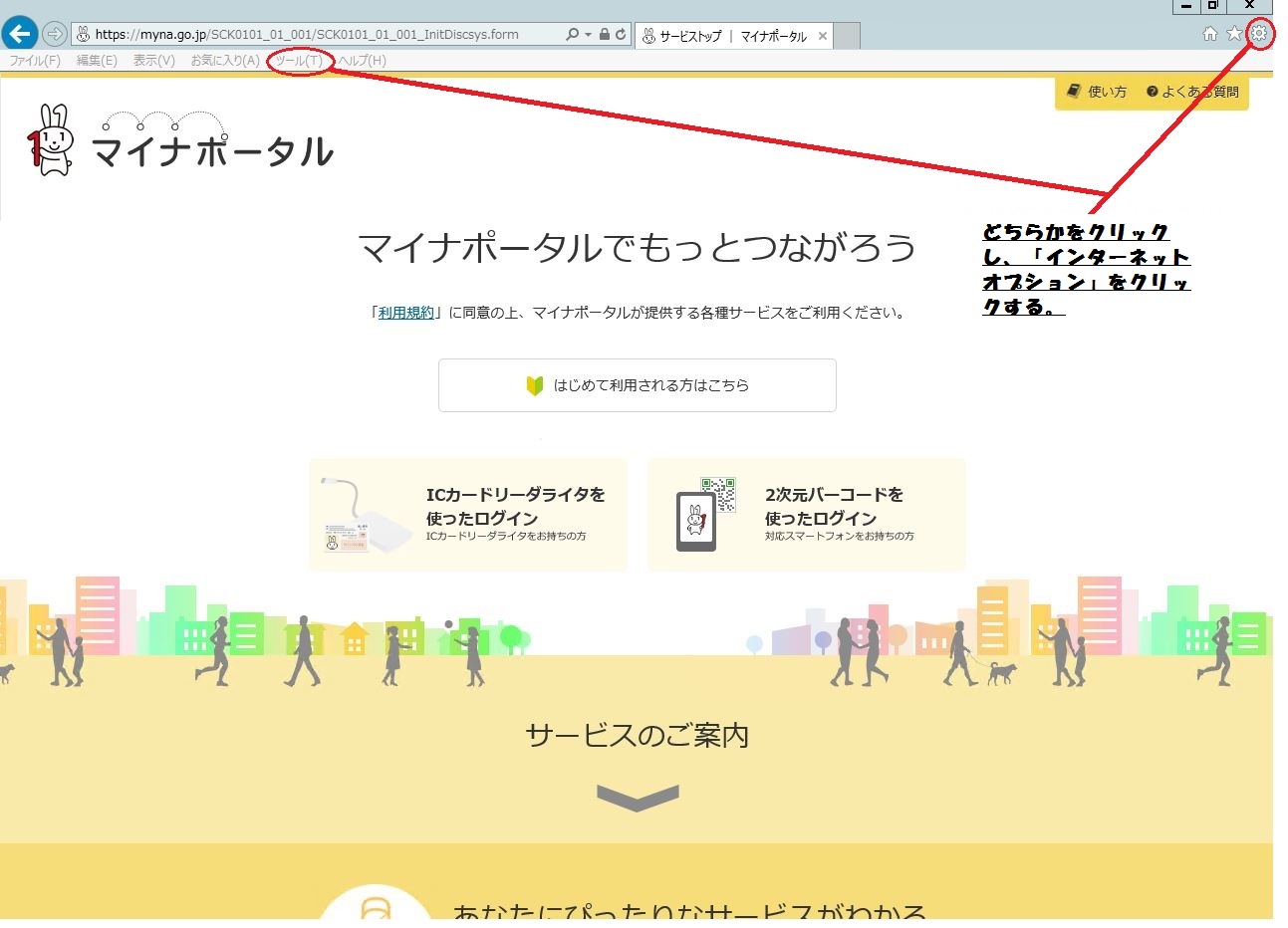 　１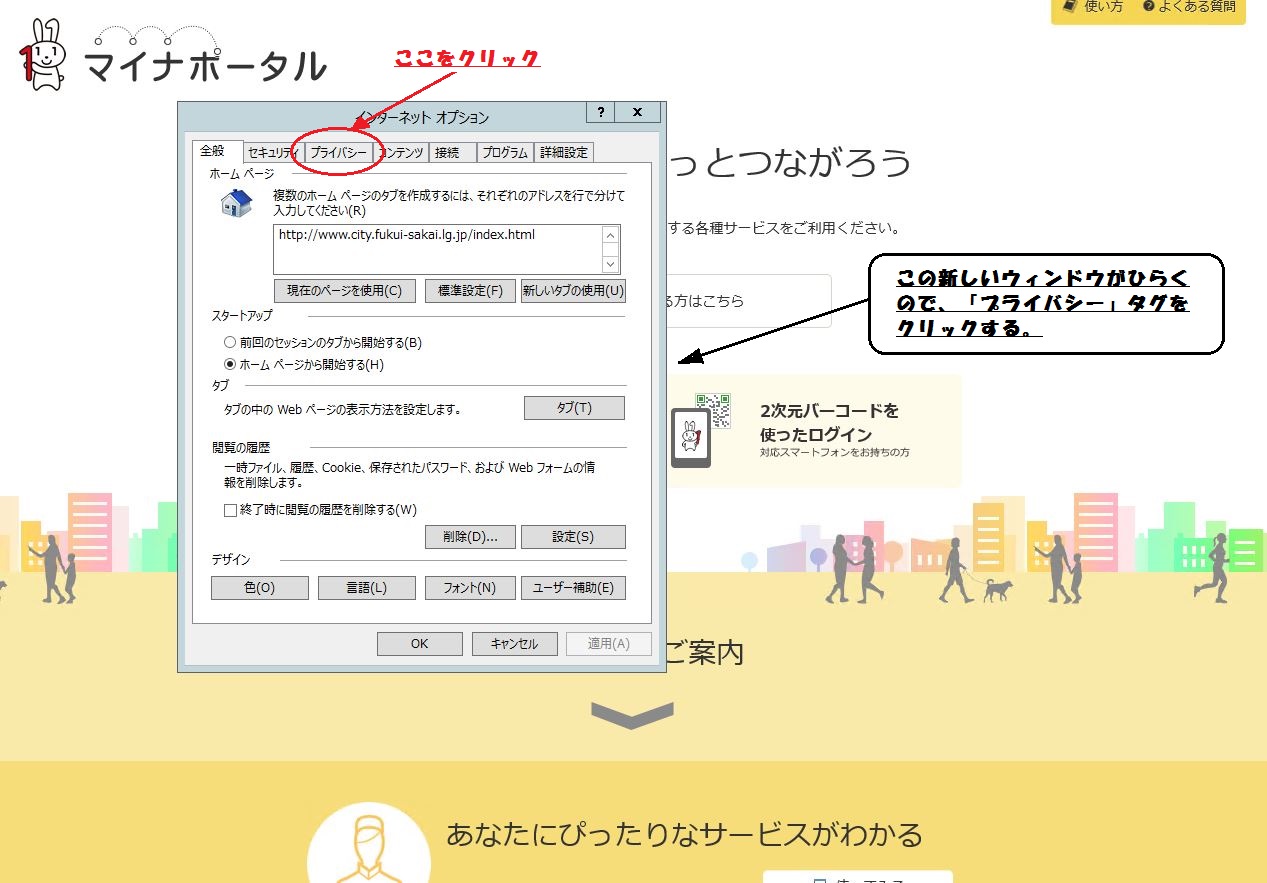 ２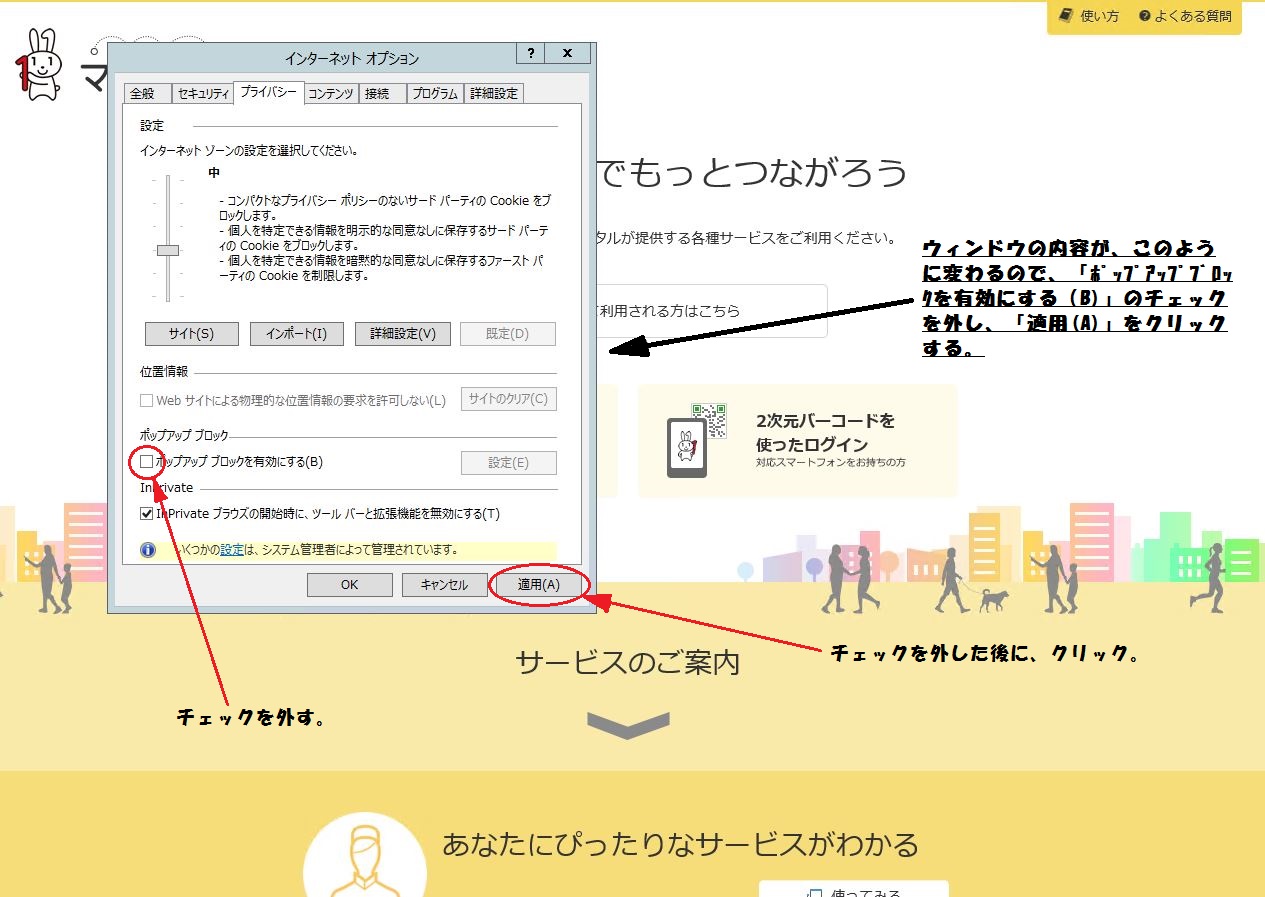 ３